OŠ BOROVJE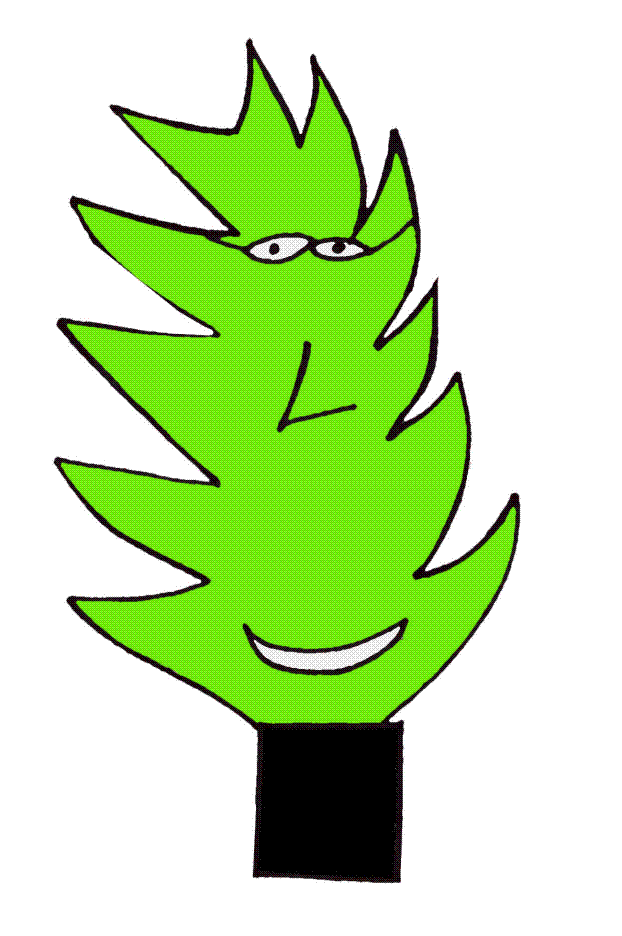 DAVORA ZBILJSKOG 710 000 ZAGREBOIB: 9051528570001/ 6331-521 Fax: 6331-530								 ured@os-borovje-zg.skole.hr                        KLASA: 602-02/URBROJ:Ispisnica učenika iz OŠ BorovjeIme i prezime učenika/ce:______________________________________________________OIB: __ __ __ __ __ __ __ __ __ __ _Datum, mjesto i država rođenja: ________________________________________________Državljanstvo: _______________________________________________________________Razred:	1.  2.  3.  4.  5.  6.  7.  8.		Šk. God. ___________________________Ime i prezime oca:_________________________________ OIB: _______________________    Ime i prezime majke:_______________________________OIB: _______________________ Adresa stanovanja:___________________________________________________________Razlog ispisa iz škole : ____________________________________________________________________________________________________________________________________________________________________________________________________________________________________________________________________________________________________________Škola u kojoj će učenik nastaviti obrazovanje : ______________________________________________________________________________________________________________________________________________________	Napomena: Temeljem Zakona o odgoju i obrazovanju u osnovnoj i srednjoj školi, čl 12 osnovna škola je obvezna za sve učenike od 6 do 15 godina života s boravištem u Republici Hrvatskoj. Svojim potpisom roditelj/skrbnik potvrđuje da je upoznat s ovom odredbom Zakona te da će dijete nastaviti školovanje.Potpis ravnatelja :                              		 mp.  		Potpis roditelja ili staratelja:________________________				____________________________U Zagrebu,  ___. ___. 20___.			              